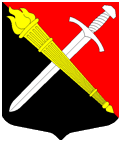 СОВЕТ ДЕПУТАТОВмуниципальное образование Тельмановское сельское поселение Тосненского района Ленинградской областиРЕШЕНИЕ № 40Принято советом депутатов «07» июля 2023 года«О внесении изменений в Положение о бюджетном процессе в муниципальном образовании Тельмановское сельское поселение Тосненского района Ленинградской области»В соответствии с Бюджетным кодексом Российской Федерации, Федеральным законом от 06.10.2003 №131-ФЗ «Об общих принципах организации местного самоуправления в Российской Федерации», Уставом муниципального образования Тельмановское сельское поселение Тосненского района Ленинградской области, в целях определения правовых основ осуществления бюджетного процесса в муниципальном образовании Тельмановское сельское поселение Тосненского района Ленинградской области и приведения муниципального правового акта в соответствие с действующим федеральным законодательства совет депутатов муниципального образования Тельмановское сельское поселение Тосненского района Ленинградской областиРЕШИЛ:Внести в Положение о бюджетном процессе в муниципальном образовании Тельмановское сельское поселение Тосненского района Ленинградской области (далее – Положение), утвержденное решением совета депутатов муниципального образования Тосненский район Ленинградской области от 27.12.2017 № 16, следующие изменения:Статью 41 изложить в следующей редакции:«41.1. Главные администраторы средств бюджета Тельмановского сельского поселения не позднее 15 марта текущего финансового года представляют годовую бюджетную отчетность в Контрольно-счетную палату муниципального образования Тосненский район Ленинградской области для внешней проверки. Результаты внешней проверки годовой бюджетной отчетности главных администраторов средств бюджета Тельмановского сельского поселения оформляются заключениями по каждому главному администратору средств бюджета Тельмановского сельского поселения в срок не превышающий 1 месяц.41.2. Администрация Тельмановского сельского поселения не позднее 1 апреля текущего финансового года представляет годовой отчет об исполнении бюджета Тельмановского сельского поселения в Контрольно-счетную палату муниципального образования Тосненский район Ленинградской области для внешней проверки.41.3. Контрольно-счетная палата муниципального образования Тосненский район Ленинградской области готовит заключение на годовой отчет об исполнении бюджета Тельмановского сельского поселения с учетом данных внешней проверки годовой бюджетной отчетности главных администраторов бюджетных средств в срок, не превышающий 1 месяц. 41.4. Заключение на годовой отчет об исполнении бюджета Тельмановского сельского поселения представляется Контрольно-счетной палатой муниципального образования Тосненский район Ленинградской области в совет депутатов Тельмановского сельского поселения с одновременным направлением его в администрацию Тельмановского сельского поселения.».2. Настоящее решение вступает в силу с 01 января 2024 года и применяется к правоотношениям, возникающим при составлении и исполнении бюджета муниципального образования Тосненский район Ленинградской области, начиная с бюджета на 2023 год и на плановый период 2024 и 2025 годов. 3. Аппарату по обеспечению деятельности совета депутатов муниципального образования Тельмановское сельское поселение Тосненского района Ленинградской области опубликовать настоящее решение в газете «Тосно Time» и на официальном сайте муниципального образования Тельмановское сельское поселение Тосненского района Ленинградской области в информационно-телекоммуникационной сети «Интернет», расположенном по адресу: www.telmana.info. Приложения к решению обнародовать путем размещения на сайте www.telmana.info. Глава муниципального образования                                        С.А. Приходько